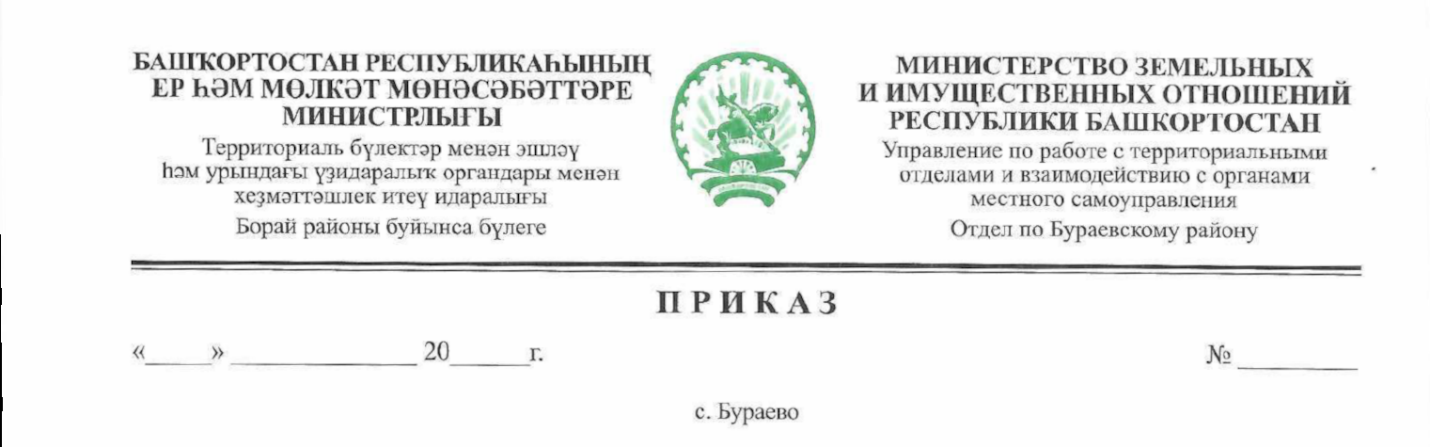 Об установлении публичного сервитута в интересах ООО «Газпром      газификация» на части земельного участка и частей земель кадастровых кварталов для использования в целях строительства линейного объекта «Межпоселковый газопровод д.Кашкалево – д.Даутларово Бураевского района Республики Башкортостан»В соответствии с пунктом 3 части 1 статьи 16 Федерального закона  от 06 октября 2003 года № 131-ФЗ «Об общих принципах организации местного самоуправления в Российской Федерации», статьи 3.6 Федерального закона от  25 октября 2001 года №137-ФЗ «О введении в действие Земельного        кодекса Российской Федерации», статей 39.37, 39.38, 39.40, 39.41, 39.42, 39.43, 39.45, 39.47  Земельного кодекса Российской Федерации от 25 октября 2001 года №136-ФЗ, Постановления Правительства Республики Башкортостан от 12.10.2021 №509 «Об утверждении схемы территориального планирования Республики Башкортостан до 2040 года», Приказом Министерства строительства и архитектуры Республики Башкортостан № 457 от 24.12.2021 года «Об утверждении документации по планировке территории для размещения линейного объекта «Межпоселковый газопровод д.Кашкалево – д.Даутларово Бураевского района Республики Башкортостан» и на основании  ходатайства об установлении публичного сервитута Общества с ограниченной ответственностью «Газпром газификация», ОГРН 1217800107744,             ИНН 7813655197 п р и к а з ы в а ю:Установить и утвердить границы публичного сервитута для строительства линейного объекта: «Межпоселковый газопровод д.Кашкалево – д.Даутларово Бураевского района Республики Башкортостан»                       в отношении:   1.1 Частей земель кадастровых кварталов 02:17:081001, 02:17:081301, 02:17:080201;   1.2 Части земельного участка с кадастровым номером 02:17:080201:185, расположенный по адресу: Республика Башкортостан,       р-н. Бураевский, с/с Кашкалевский, д.Даутларово.2. Цель установления публичного сервитута: размещение линейного объекта системы газоснабжения и его неотъемлемых технологических частей.3. Срок действия публичного сервитута - 10 лет.4. Срок, в течение которого использование частей земельного участка, частей земель кадастровых кварталов, указанных в пункте 2 настоящего приказа, в утверждённых границах публичного сервитута в соответствии с их разрешённым использованием будет невозможно или существенно затруднено – 1,2 месяца.5. Реквизиты документов, являющихся обоснованием установления публичного сервитута: Приказ Министерства строительства и архитектуры Республики Башкортостан № 457 от 24.12.2021 года «Об утверждении документации по планировке территории для размещения линейного объекта «Межпоселковый газопровод д.Кашкалево – д.Даутларово Бураевского района Республики Башкортостан».6. Реквизиты нормативных актов, определяющих порядок установления зон с особыми условиями использования территорий и содержание ограничений прав на земельные участки в границах таких зон в случае, если публичный сервитут устанавливается в целях размещения инженерного сооружения, требующего установления зон с особыми условиями использования территорий:6.1. Земельный кодекс Российской Федерации от 25.10.2001 г. № 136  (с изм. и доп., вступ. в силу с 01.09.2022 г.) (часть 2 статьи 104 и часть 2 статьи 106;6.2. Постановление Правительства Российской Федерации от 20 ноября 2000 г. № 878;6.3. СП 62.13330.2011 «Свод правил Газораспределительные системы».В соответствии со статьей 105 Земельного кодекса Российской Федерации, к зоне с особыми условиями использования территории относится охранная зона трубопровода (газопровода).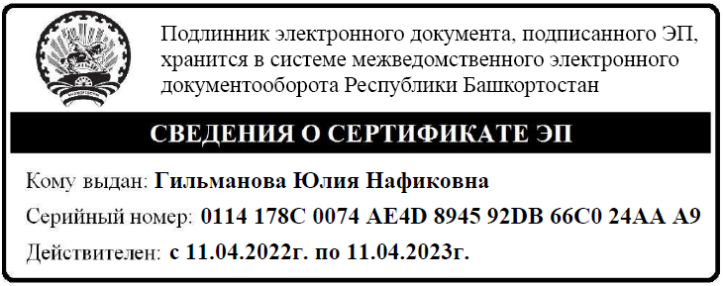 Начальник отдела	Ю.Н. Гильманова7. Порядок расчета и внесения платы за публичный сервитут в случае установления публичного сервитута в отношении земель или земельных участков, находящихся в государственной или муниципальной собственности и не предоставленных гражданам или юридическим лицам: Обществу с ограниченной ответственностью «Газпром газификация» не позднее шести месяцев со дня принятия настоящего приказа внести единовременным платежом плату за публичный сервитут, установленный в отношении частей земель кадастровых кварталов и в отношении частей земельных участков согласно п.1 настоящего приказа.Плата за публичный сервитут рассчитывается пропорционально площади земельного участка и (или) земель в установленных границах публичного сервитута.Плата за публичный сервитут в отношении земельного участка, находящегося в государственной или муниципальной собственности и не обремененного правами третьих лиц, устанавливается в размере 0,01 процента кадастровой стоимости такого земельного участка за каждый год использования этого земельного участка. При этом плата за публичный сервитут, установленный на три года и более, не может быть менее чем 0,1 процента кадастровой стоимости земельного участка, обремененного сервитутом, за весь срок сервитута.Если в отношении земельных участков и (или) земель кадастровая стоимость не определена, размер платы за публичный сервитут рассчитывается исходя из среднего показателя кадастровой стоимости земельных участков по муниципальному району .8. Обладатель публичного сервитута обязан привести части земельных участков и части земель кадастровых кварталов, указанных пункте 1 настоящего приказа, в состояние, пригодное для его использования в соответствии с разрешённым использованием, в срок не позднее чем три месяца после завершения строительства, капитального или текущего ремонта, реконструкции, эксплуатации, консервации, сноса инженерного сооружения, для размещения которого был установлен публичный сервитут (пункт 8 статьи 39.50 Земельного кодекса Российской Федерации). 9. Отделу по Бураевскому району Управления по работе                        с территориальными отделами и взаимодействию с органами местного самоуправления Министерства земельных и имущественных отношений Республики Башкортостан:- в течение десяти дней с момента подписания настоящего приказа опубликовать его в печатном средстве массовой информации и разместить на сайте и  информационных стендах Администрации сельского поселения Кашкалевский с/с муниципального района Бураевский район Республики Башкортостан;  - обеспечить внесение изменений в Единый государственный реестр недвижимости в соответствии с пунктом 1 настоящего Приказа.10. Контроль за исполнением настоящего приказа оставляю за собой.